KLASA: 021-05/21-04/14URBROJ: 2158/07-03-21-01Vladislavci, 23. prosinca 2021.Temeljem članka 34. stavka 3. Poslovnika Općinskog vijeća Općine Vladislavci («Službeni glasnik» Općine Vladislavci  broj 3/13 i 3/17, 4/20 8/20 i 2/21), sazivam11. SJEDNICU OPĆINSKOG VIJEĆAOPĆINE VLADISLAVCI Sjednica će se održati  28. prosinca 2021. godine (utorak) u 17,00 satiu Vladislavcima, Kralja Tomislava 141 – Vijećnica Općine Vladislavci,a za koju se utvrđuje slijedećiZa sjednicu predlažem slijedeći: D N E V N I   R E D:Usvajanje zapisnika 10. sjednice Općinskog vijeća, Vijećnička pitanja, Donošenje Odluke o 4. izmjenama i dopunama Proračuna Općine Vladislavci za 2021. godinu,Donošenje Odluke o 4. izmjenama Programa građenja komunalne infrastrukture na području Općine Vladislavci u 2021. godini, Donošenje Odluke o 4. izmjenama Programa održavanja komunalne infrastrukture na području Općine Vladislavci za 2021. godinu,Donošenje Odluke o 4. izmjenama Programa korištenja sredstava od raspolaganja poljoprivrednim zemljištem u vlasništvu države na području Općine Vladislavci za 2021. godinu,Donošenje Odluke o 4. izmjenama Plana provedbe Programa poticanja uređenja naselja i demografske obnove na području Općine Vladislavci za 2021. godinu,Donošenje Odluke o  2. izmjenama Programa  javnih potreba u kulturi na  području Općine Vladislavci za 2021. godinu, Donošenje Odluke o  2. izmjenama Programa  korištenja sredstava naknade za zadržavanje nezakonito izgrađenih zgrada u prostoru za 2021. godinu,Donošenje Odluke o 3. izmjenama Programa utroška sredstava šumskog doprinosa na području Općine Vladislavci u 2021. godini,Donošenje Odluke o 4. izmjenama i dopunama Odluke suglasnosti na provedbu ulaganja na području Općine Vladislavci u  2021. godini,Razno.PREDSJEDNIKOPĆINSKOG VIJEĆAKrunoslav MorovićPrilog:Zapisnik 10. sjednice Općinskog vijeća,  Odluka o 4. izmjenama i dopunama Proračuna Općine Vladislavci za 2021. godinu,Odluka o 4. izmjenama Programa izgradnje komunalne infrastrukture na području Općine Vladislavci u 2021. godini, Odluka o 4. izmjenama Programa održavanja komunalne infrastrukture na području Općine Vladislavci za 2021. godinu,Odluka o 4. izmjenama Programa korištenja sredstava od raspolaganja poljoprivrednim zemljištem u vlasništvu države na području Općine Vladislavci za 2021. godinu,Odluka o 4. izmjenama Plana provedbe Programa poticanja uređenja naselja i demografske obnove na području Općine Vladislavci za 2021. godinu,Odluka o  2. izmjenama Programa  javnih potreba u kulturi na  području Općine Vladislavci za 2021. godinu,   Odluka o 2. izmjenama Programa  korištenja sredstava naknade za zadržavanje nezakonito izgrađenih zgrada u prostoru za 2021. godinu.Odluka o 3. izmjenama Programa utroška sredstava šumskog doprinosa na području Općine Vladislavci u 2021. godiniOdluka o 4. izmjenama i dopunama Odluke suglasnosti na provedbu ulaganja na području Općine Vladislavci u  2021. godini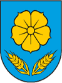 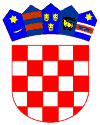 